Pińczów, dnia 12 kwietnia 2021 rokuSPECYFIKACJA WARUNKÓW ZAMÓWIENIA (SWZ)
PN. „DOSTAWA SPRZĘTU WSPIERAJĄCEGO – COVID-19”Nazwa i adres Zamawiającego oraz prowadzącego postępowanieZamawiający/prowadzący postępowanie:POWIAT PIŃCZOWSKI, ul. Zacisze 5, 28-400 PińczówGodziny pracy:Od poniedziałku do piątku w godzinach od 7:30 do 15:30Tel. 41 357 60 01 fax. 41 35 760 07BIP: http://starostwopinczow.realnet.pl/Adres internetowy: www.pinczow.plAdres poczty elektronicznej: starostwo@pinczow.pl Adres strony internetowej prowadzonego postępowania oraz strony, na której udostępniane będą zmiany i wyjaśnienia treści SWZ oraz inne dokumenty zamówienia bezpośrednio związane z postępowaniem o udzielenie zamówienia: miniPortalu https://miniportal.uzp.gov.pl/,http://starostwopinczow.realnet.pl/przetargi.php        Adres skrzynki ePUAP Zamawiającego: 6k96uuq7j6Tryb udzielania zamówieniaPostępowanie jest prowadzone w celu udzielenia zamówienia publicznego w trybie podstawowym bez negocjacji art. 275 pkt. 1 ustawy z dnia 1 września 2019 roku Prawo zamówień publicznych (ustawy zwanej dalej UPZP) - postępowanie według przepisów określonych w art. 2 ust.1pkt. 1 UPZPInformacja dotycząca wyboru najkorzystniejszej oferty z negocjacjamiZamawiający nie przewiduje wyboru najkorzystniejszej oferty z możliwością prowadzenia negocjacji.Opis przedmiotu zamówienia Przedmiotem zamówienia jest „dostawa sprzętu wspierającego - Covid-19”Na przedmiot zamówienia składa się dostawa:Wspólny słownik KOD CPVOferowany asortyment musi być nowy (bez śladów użytkowania), aktualnie wyprodukowane na rynku (rok produkcji nie wcześniej niż 2019r.)Wszystkie dokumenty załączone do dostarczonego przedmiotu zamówienia muszą być sporządzone w języku polskim w formie drukowanej.W ramach zaoferowanej ceny Wykonawca jest zobowiązany dostarczyć przedmiot zamówienia w miejsce docelowe wskazane przez Zamawiającego.Przedmiot zamówienia został szczegółowo opisany w załączniku nr 5 do SWZ.Przedmiot zamówienia realizowany jest w ramach projektu dofinansowanego z Regionalnego Programu Operacyjnego Województwa Świętokrzyskiego na lata 2014-2020, Oś Priorytetowa 9  ,,Włączenie społeczne i walka z ubóstwem", Działanie 9.2. ,,Ułatwienie dostępu do wysokiej jakości usług społecznych i zdrowotnych” w ramach projektu pn.” „Powiat Pińczowski – bezpieczny w epidemii” objętego umową nr RPSW.09.02.03-26-0013/20-00Termin wykonania, okres gwarancji i rękojmi.Wymagany termin realizacji zamówienia:   do 29.04.2021 rokuWymagany termin gwarancji i rękojmi – minimum 12 miesięcy – opisany w wymaganiach -  załącznik nr 5. Okres gwarancji i rękojmi rozpoczyna się od daty przekazania Zamawiającemu przedmiotu zamówienia potwierdzonego bezusterkowym protokołem odbioru.Projektowane postanowienia umowyProjekt umowy dla zamówienia został szczegółowo opisany w załączniku nr 6 do SIWZ.Informacje o środkach komunikacji elektronicznejW postępowaniu o udzielenie zamówienia komunikacja pomiędzy Zamawiającym a Wykonawcami w szczególności składanie oświadczeń, wniosków, zawiadomień oraz przekazywanie informacji (poza składaniem ofert) odbywa się elektronicznie za pośrednictwem dedykowanego formularza: „Formularz do komunikacji” dostępnego na ePUAP oraz udostępnionego przez miniPortal. We wszelkiej korespondencji związanej z niniejszym postępowaniem Zamawiający i Wykonawcy posługują się numerem ogłoszenia (BZP lub ID postępowania). Zamawiający może również komunikować się z Wykonawcami za pomocą poczty elektronicznej, email: inwestycje@pinczow.pl Dokumenty elektroniczne, składane są przez Wykonawcę za pośrednictwem „Formularza do komunikacji” jako załączniki. Zamawiający dopuszcza również możliwość składania dokumentów elektronicznych za pomocą poczty elektronicznej, na wskazany w pkt. 2 adres email. Sposób sporządzenia dokumentów elektronicznych musi być zgody z wymaganiami określonymi w rozporządzeniu Prezesa Rady Ministrów z dnia 30 grudnia 2020 r. w sprawie sposobu sporządzania i przekazywania informacji oraz wymagań technicznych dla dokumentów elektronicznych oraz środków komunikacji elektronicznej w postępowaniu o udzielenie zamówienia publicznego lub konkursie (Dz. U. z 2020 poz. 2452) oraz rozporządzeniu Ministra Rozwoju, Pracy i Technologii z dnia 23 grudnia 2020 r. w sprawie podmiotowych środków dowodowych oraz innych dokumentów lub oświadczeń, jakich może żądać zamawiający od wykonawcy (Dz. U. z 2020 poz. 2415). Wykonawca może zwrócić się do Zamawiającego z wnioskiem o wyjaśnienie treści SWZ . Zamawiający udzieli wyjaśnień niezwłocznie, jednak nie później niż na 2 dni przed upływem terminu składania ofert, pod warunkiem, że wniosek o wyjaśnienie treści SWZ wpłynął do Zamawiającego nie później niż na 4 dni przed upływem terminu składania ofert. Jeżeli wniosek o wyjaśnienie treści SWZ nie wpłynie w terminie, o którym mowa w punkcie powyżej, Zamawiający nie ma obowiązku udzielania wyjaśnień SWZ. Przedłużenie terminu składania ofert, nie wpływa na bieg terminu składania wniosku o wyjaśnienie treści SWZ. Treść zapytań wraz z wyjaśnieniami Zamawiający udostępni na stronie internetowej prowadzonego postępowania, bez ujawniania źródła zapytania. W uzasadnionych przypadkach Zamawiający może przed upływem terminu składania ofert zmienić treść SWZ. Dokonaną zmianę treści SWZ Zamawiający udostępni na stronie internetowej prowadzonego postępowania.Informacje o środkach komunikacji innych niż elektroniczneZamawiający nie przewiduje innej komunikacji niż elektroniczna w niniejszym postępowaniu, gdyż  nie istnieją przesłanki określone w art. 65 ust.1, art. 66 i art. 69 UPZP.Osoby uprawnione do komunikowania się z wykonawcamiZamawiający wyznacza osobę do komunikowania się z Wykonawcami: Monikę Strojną, 
tel. 41 3576001 wew.240, e-mail: inwestycje@pinczow.pl, od poniedziałku do piątku 
w godzinach od 7.30 do 15.30Termin związania z ofertą. Termin związania ofertą upływa po 30 dniach od daty terminu składania ofert.Opis sposobu przygotowania ofertyOferta musi być sporządzona w języku polskim w formie pisemnej pod rygorem nieważności.W ofercie należy  określić przedmiot zamówienia zgodny z wymaganiami określonymi w formularzu ofertowym załączonym do SWZ.Określenie przedmiotu zamówienia wraz z jego opisem z uwzględnieniem wymagań Zamawiającego, określonych w SWZ.Sposób oraz termin składania ofert.Ofertę wraz z wymaganymi załącznikami należy złożyć w terminie do dnia 22 kwietnia 2021 r., do godz. 9.00 Zgodnie z art. 68 UPZP przekazywanie ofert w postępowaniu odbywa się przy użyciu środków komunikacji elektronicznej, zapewniających zachowanie integralności, autentyczności, nienaruszalności danych i ich poufności w ramach wymiany i przechowywania informacji, w tym zapewniających możliwość zapoznania się z ich treścią wyłącznie po upływie terminu na ich składanie. Wykonawca składa ofertę za pośrednictwem „Formularza do złożenia, zmiany, wycofania oferty lub wniosku” dostępnego na ePUAP i udostępnionego również na miniPortalu. Funkcjonalność do zaszyfrowania oferty przez Wykonawcę jest dostępna dla wykonawców na miniPortalu, w szczegółach danego postępowania. W formularzu oferty Wykonawca zobowiązany jest podać adres skrzynki ePUAP, na którym prowadzona będzie korespondencja związana z postępowaniem. Sposób złożenia oferty, w tym zaszyfrowania oferty opisany został w „Instrukcji użytkownika”, dostępnej na stronie: https://miniportal.uzp.gov.pl/ Ofertę należy sporządzić w języku polskim w formacie danych: .pdf, .doc, .docx, .rtf, .xps, lub .odt. Ofertę składa się, pod rygorem nieważności, w formie elektronicznej lub w postaci elektronicznej opatrzonej podpisem zaufanym lub podpisem osobistym. Sposób sporządzenia dokumentów elektronicznych musi być zgody z wymaganiami określonymi w rozporządzeniu Prezesa Rady Ministrów z dnia 30 grudnia 2020 r. w sprawie sposobu sporządzania i przekazywania informacji oraz wymagań technicznych dla dokumentów elektronicznych oraz środków komunikacji elektronicznej w postępowaniu o udzielenie zamówienia publicznego lub konkursie (Dz. U. z 2020 poz. 2452) oraz rozporządzeniu Ministra Rozwoju, Pracy i Technologii z dnia 23 grudnia 2020 r. w sprawie podmiotowych środków dowodowych oraz innych dokumentów lub oświadczeń, jakich może żądać zamawiający od wykonawcy (Dz. U. z 2020 poz. 2415).Jeżeli dokumenty elektroniczne, przekazywane przy użyciu środków komunikacji elektronicznej, zawierają informacje stanowiące tajemnicę przedsiębiorstwa w rozumieniu przepisów ustawy z dnia 16 kwietnia 1993 r. o zwalczaniu nieuczciwej konkurencji (Dz. U. z 2020 r. poz. 1913), wykonawca, w celu utrzymania w poufności tych informacji, przekazuje je w wydzielonym i odpowiednio oznaczonym pliku, wraz z jednoczesnym zaznaczeniem polecenia „Załącznik stanowiący tajemnicę przedsiębiorstwa” a następnie wraz z plikami stanowiącymi jawną część należy ten plik zaszyfrować. Do oferty należy dołączyć oświadczenie o niepodleganiu wykluczeniu i spełnianiu warunków udziału w postępowaniu, oraz dokumenty wyszczególnione w pkt 22.1 niniejszej SWZ, w formie elektronicznej lub w postaci elektronicznej opatrzonej podpisem zaufanym lub podpisem osobistym, a następnie zaszyfrować wraz z plikami stanowiącymi ofertę. Oferta może być złożona tylko do upływu terminu składania ofert. Wykonawca może przed upływem terminu do składania ofert wycofać ofertę za pośrednictwem „Formularza do złożenia, zmiany, wycofania oferty lub wniosku” dostępnego na ePUAP i udostępnionego również na miniPortalu. Sposób wycofania oferty został opisany w „Instrukcji użytkownika” dostępnej na miniPortalu. Wykonawca po upływie terminu do składania ofert nie może skutecznie dokonać zmiany ani wycofać złożonej oferty. Termin otwarcia ofert.Oferty zostaną otwarte w siedzibie Zamawiającego w sali narad w dniu 22 kwietnia 2021 roku godz.9.30Wykonawcy mogą uczestniczyć w publicznej sesji otwarcia ofert po uprzednim powiadomieniu Zamawiającego na dwa dni przed terminem otwarcia, celem zastosowania zabezpieczeń związanych ze stanem epidemiologicznym.Otwarcie ofert następuje poprzez użycie mechanizmu do odszyfrowania ofert dostępnego po zalogowaniu w zakładce Deszyfrowanie na miniPortalu i następuje poprzez wskazanie pliku do odszyfrowania.Najpóźniej przed otwarciem ofert, Zamawiający udostępni na stronie internetowej prowadzonego postępowania informację o kwocie, jaką zamierza przeznaczyć na sfinansowanie zamówienia.Zamawiający, niezwłocznie po otwarciu ofert, udostępni na stronie internetowej prowadzonego postępowania informacje o:nazwach albo imionach i nazwiskach oraz siedzibach lub miejscach prowadzonej działalności gospodarczej albo miejscach zamieszkania wykonawców, których oferty zostały otwarte;cenach lub kosztach zawartych w ofertach.Podstawy wykluczenia, o których mowa w art. 108 ust.1 UPZPZamawiający wykluczy z postępowania o udzielenie zamówienia Wykonawcę, wobec którego zachodzą podstawy wykluczenia, o których mowa w art. 108 UPZPWykluczenie Wykonawcy nastąpi w przypadkach, o których mowa w art. 111 UPZP.Wykonawca nie podlega wykluczeniu w okolicznościach określonych w art. 108 ust. 1 pkt 1, 2 i 5 lub art. 109 ust. 1 pkt 2‒5 i 7‒10 ustawy Pzp, jeżeli udowodni Zamawiającemu, że spełnił łącznie przesłanki określone w art. 110 ust. 2 ustawy Pzp.Zamawiający oceni, czy podjęte przez Wykonawcę czynności są wystarczające do wykazania jego rzetelności, uwzględniając wagę i szczególne okoliczności czynu Wykonawcy, a jeżeli uzna, że nie są wystarczające, wykluczy Wykonawcę.Zamawiający może wykluczyć Wykonawcę na każdym etapie postępowania, ofertę Wykonawcy wykluczonego uznaje się za odrzuconą.Podstawy wykluczenia – art. 109 ust.1Zamawiający, na podstawie art. 109 ust. 1 UPZP, wykluczy z postępowania o udzielenie zamówienia Wykonawcę:który naruszył obowiązki dotyczące płatności podatków, opłat lub składek na ubezpieczenia społeczne lub zdrowotne, z wyjątkiem przypadku, o którym mowa w art. 108 ust. 1 pkt 3, chyba że Wykonawca odpowiednio przed upływem terminu do składania wniosków o dopuszczenie do udziału w postępowaniu albo przed upływem terminu składania ofert dokonał płatności należnych podatków, opłat lub składek na ubezpieczenia społeczne lub zdrowotne wraz z odsetkami lub grzywnami lub zawarł wiążące porozumienie w sprawie spłaty tych należności.w stosunku do którego otwarto likwidację, ogłoszono upadłość, którego aktywami zarządza likwidator lub sąd, zawarł układ z wierzycielami, którego działalność gospodarcza jest zawieszona albo znajduje się on w innej tego rodzaju sytuacji wynikającej z podobnej procedury przewidzianej w przepisach miejsca wszczęcia tej procedury.Sposób obliczenia ceny.Oferta musi zawierać ostateczną za poszczególne produkty, sumaryczną cenę obejmującą wszystkie koszty z uwzględnieniem wszystkich opłat i podatków ewentualnych upustów rabatów oraz innych kosztów określonych w niniejszej SWZ.Cena musi być podana w złotych polskich cyfrowo i słownie, w zaokrągleniu do drugiego miejsca po przecinku dla każdej części zamówienia. Rozliczenia między Zamawiającym, a Wykonawcą będą regulowane w złotych polskich.Jeżeli w zaoferowanej cenie są towary których nabycie prowadzi do powstania u Zamawiającego obowiązku podatkowego zgodnie z przepisami o podatku od towarów i usług (VAT) to Wykonawca wraz z ofertą składa o tym informację wskazując nazwę (rodzaj) towaru lub usług, których dostawa lub świadczenie będzie prowadzić do jej powstania oraz wskazując ich wartość bez kwoty podatku.W okolicznościach o których mowa w pkt. 16.4. Zamawiający w celu oceny takiej oferty dolicza do przedstawionej w niej ceny podatek VAT, który miałby obowiązek rozliczyć zgodnie z tymi przepisami.Kryteria oceny ofert i sposób oceny ofert.W odniesieniu do Wykonawców, których oferty nie podlegają odrzuceniu Zamawiający dokona oceny oferty dla każdego zadania osobno na podstawie kryterium:Najkorzystniejsza oferta może uzyskać maksimum 100pkt.Punkty przyznawane za kryteria będą liczone wg następujących wzorów:Formalności niezbędne do zawarcia umowy. Z wybranym Wykonawcą Zamawiający zawrze umowę w trybie art. 308 ust. 2-3 UPZP i uwzględnieniem zapisów art. 8 UPZP, załącznikiem nr 6 do SWZ – projekt umowy.Niezwłocznie po wyborze najkorzystniejszej oferty Zamawiający jednocześnie zawiadamia Wykonawców, którzy złożyli oferty, o:Wyborze najkorzystniejszej oferty, podając nazwę (firmę), albo imię i nazwisko, siedzibę albo adres zamieszkania i adres Wykonawcy, którego ofertę wybrano, uzasadnienie jej wyboru oraz nazwy (firmy), albo imiona i nazwiska, siedziby albo miejsca zamieszkania i adresy Wykonawców, którzy złożyli oferty, a także punktację przyznaną ofertom w każdym kryterium oceny ofert i łączną punktację;Wykonawcach, których oferty zostały odrzucone, podając uzasadnienie faktyczne i prawne;Wykonawcach, którzy zostali wykluczeni z postępowania o udzielenie zamówienia, podając uzasadnienie faktyczne i prawneUnieważnieniu postępowania z podaniem uzasadnienia faktycznego i prawnego.Niezwłocznie po wyborze najkorzystniejszej oferty Zamawiający zamieści informacje, o których mowa w pkt. 18.2.1. na stronie internetowej.Wykonawca, którego oferta zostanie uznana za najkorzystniejszą, przed podpisaniem umowy zobowiązany jest do:przedłożenia  umowy regulującej współpracę Wykonawców wspólnie ubiegających się o udzielenie zamówienia;Środki ochrony prawnejW prowadzonym postępowaniu mają zastosowanie przepisy zawarte w dziale IX ustawy Prawo zamówień publicznych – „Środki ochrony prawnej”.Warunki udziału w postępowaniu.Do postępowania może przystąpić Wykonawca który:spełnia warunki udziału w postępowaniu i złoży stosowne oświadczenie – załącznik nr 2złoży ważną ofertę wraz z załącznikami, spełniającą wymagania ogłoszenia i SWZnie podlega wykluczeniu z postępowania o których mowa w art. 108 ust.1 ustawy Prawo Zamówień Publicznej i złoży stosowne oświadczenie o braku podstaw do wykluczenia – załącznik nr 3.Wymagane podmiotowe środki dowodoweZamawiający nie wymaga podmiotowych środków dowodowych.Wykonawca wraz z ofertą jest zobowiązany złożyć:Oświadczenie o którym mowa w art. 125 ust. 1 UPZP – oświadczenie o nie podleganiu wykluczeniu oraz spełnieniu warunków udziału – załącznik 2 i 3 do SWZFormularz ofertowy – załącznik nr 1 do SIWZPełnomocnictwo o którym mowa w pkt. 26.2 SWZ, zobowiązanie podmiotu udostępniającego zasoby, oświadczenie zgodnie z art. 117 ust.4 UPZP, jeżeli dotyczy.Wykonawca z najkorzystniejszą ofertą składa na wezwanie Zamawiającego w terminie nie krótszym niż 5 dni od otrzymania wezwania:Oświadczenie o przynależności lub braku przynależności do tej samej grupy kapitałowej – załącznik nr 4 do SWZOferty częściowe.Zamawiający dopuszcza składanie ofert częściowych na poszczególne produkty wg zadań:Zadanie IZadanie IIZadanie IIIZadanie IVCzęści nie mogą być dzielone przez Wykonawców, oferty nie zawierające pełnego zakresu przedmiotu zamówienia określonego w zadaniu częściowym zostaną odrzucone. Liczba części zamówienia na którą Wykonawca może złożyć ofertę.Zamawiający dopuszcza złożenie oferty na jedną, dwie, trzy lub wszystkie części zamówienia.Informacja dla wykonawców zamierzających powierzyć wykonanie części zamówienia podwykonawcomWykonawca może powierzyć wykonanie części zamówienia Podwykonawcom. Zamawiający żąda, aby przed przystąpieniem do wykonania zamówienia Wykonawca, podał nazwy, dane kontaktowe oraz przedstawicieli, Podwykonawców zaangażowanych w realizację zamówienia, jeżeli są już znani.Wykonawca jest obowiązany zawiadomić Zamawiającego o wszelkich zmianach w odniesieniu do informacji, o których mowa w zdaniu pierwszym, w trakcie realizacji zamówienia, a także przekazać wymagane informacje na temat nowych Podwykonawców, którym w późniejszym okresie zamierza powierzyć realizację zamówienia. Informacja dla wykonawców wspólnie ubiegających się o udzielenie zamówieniaWykonawcy mogą wspólnie ubiegać się o udzielenie zamówienia. W takim przypadku Wykonawcy zobowiązani są do ustanowienia pełnomocnika do reprezentowania ich w postępowaniu o udzielenie zamówienia albo do reprezentowania w postępowaniu i zawarcia umowy w sprawie zamówienia publicznego.Pełnomocnictwo należy dołączyć do oferty i powinno ono zawierać w szczególności wskazanie:postępowania o udzielenie zamówienie publicznego, którego dotyczy;wszystkich Wykonawców ubiegających się wspólnie o udzielenie zamówienia;ustanowionego pełnomocnika oraz zakresu jego  umocowania.W przypadku wspólnego ubiegania się o zamówienie przez Wykonawców, Załącznik nr 2 – oświadczenie o spełnieniu warunków oraz Załącznik nr 3 – oświadczenia o braku podstaw wykluczenia, składa każdy z Wykonawców wspólnie ubiegających się o zamówienie. Oświadczenia te potwierdzają brak podstaw wykluczenia oraz spełnianie warunków udziału w postępowaniu w zakresie, w jakim każdy z Wykonawców wykazuje spełnianie warunków udziału w postępowaniu.Oferty wariantowe. Zamawiający nie dopuszcza ofert wariantowych.Wymagania w zakresie zatrudnienia, w okolicznościach o których mowa w art. 95 UPZPNie dotyczy.Wymagania w zakresie zatrudnienia, w okolicznościach o których mowa w art. 96 ust. 2 pkt.2 UPZPNie dotyczy.Informacja o zastrzeżeniu możliwości ubiegania się o udzielenie zamówienia wyłącznie przez Wykonawców o których mowa w art. 94 UPZP Nie dotyczy.Wymagania dotyczące wadium.Zamawiający nie wymaga wniesienia wadium. Informacja o przewidywanych zamówieniach, o których mowa w art. 214 ust. 1 pkt. 7 i 8 UPZP.Nie dotyczy.Informacje dotyczące wizji lokalnej i dokumentów.Nie dotyczyInformacje dotyczące stosowania walut obcych do rozliczenia.Zamawiający nie dopuszcza rozliczenia rozliczeń w walutach obcych. Obowiązująca w rozliczeniach jest waluta polska – PLN.Informacje dot. zwrotu kosztów udziału w postępowaniu.Zamawiający nie przewiduje zwrotu kosztów udziału w postępowaniu. Informacja o obowiązku osobistego wykonania przez wykonawcę kluczowych zadań. Nie dotyczy.Informacja dot. maksymalnej liczby wykonawców z którymi zamawiający zawrze umowę ramową.Zamawiający nie przewiduje zawarcie umowy ramowej. Informacja o przewidywanym wyborze najkorzystniejszej oferty z zastosowaniem aukcji elektronicznej.Zamawiający nie przewiduje aukcji elektronicznej.Informacja dot. wymogu lub możliwości złożenia ofert w postaci katalogów elektronicznych lub katalogów elektronicznych.Zamawiający nie wymaga złożenia katalogów elektronicznych.Informacje dot. zabezpieczenia należytego wykonania umowy.Zamawiający nie przewiduje zabezpieczenia należytego wykonania umowy.Informacja dot. zmian zawartej umowy w następujących okolicznościach:Zmiany terminu przewidzianego na zakończenie dostawy w przypadku wstrzymania dostawy przez zamawiającego.Zmiana zaoferowanych środków na środki o parametrach tożsamych lub lepszych od przyjętych w ofercie w przypadku wycofania z rynku oferowanych środków. Wymagane jest oświadczenie producenta.Pouczenie o środkach ochrony prawnej przysługującej wykonawcy w toku postępowania 
o udzielenie zamówienia.W prowadzonym postępowaniu mają zastosowanie przepisy zawarte w dziale IX ustawy Prawo zamówień publicznych – „Środki ochrony prawnej”.RODOZgodnie z art. 13 ust. 1 i 2 rozporządzenia Parlamentu Europejskiego i Rady (UE) 2016/679 z dnia 27 kwietnia 2016 r. w sprawie ochrony osób fizycznych w związku z przetwarzaniem danych osobowych i w sprawie swobodnego przepływu takich danych oraz uchylenia dyrektywy 95/46/WE (ogólne rozporządzenie o ochronie danych) (Dz. Urz. UE L 119 z 04.05.2016, str. 1), dalej „RODO”, informuję, że: administratorem Pani/Pana danych osobowych jest Starosta Pińczowski ul. Zacisze 5 Pińczów,inspektorem ochrony danych osobowych w Starostwie Powiatowym w Pińczowie jest Dorota Frączek  Tel 41 35 760 01 e-mail: iod@pinczow.netPani/Pana dane osobowe przetwarzane będą na podstawie art. 6 ust. 1 lit. c RODO w celu związanym z postępowaniem o udzielenie zamówienia publicznego pn. „dostawa sprzętu wspierającego – Covid-19” prowadzonym w trybie podstawowym art. 275 i nast. ustawy z dnia 11 września 2019 r. Prawo Zamówień Publicznych,odbiorcami Pani/Pana danych osobowych będą osoby lub podmioty, którym udostępniona zostanie dokumentacja postępowania w oparciu o art. 18 oraz art. 74 ustawy z dnia 11 września 2019  r. – Prawo zamówień publicznych Pani/Pana dane osobowe będą przechowywane, zgodnie z art.78 ustawy Pzp i wytycznymi do Projektu, przez okres 5 lat od dnia zakończenia Projektu „Powiat Pińczowski – bezpieczny w epidemii – okres trwałości projektu (przewidywany do końca 2026 roku)obowiązek podania przez Panią/Pana danych osobowych bezpośrednio Pani/Pana dotyczących jest wymogiem ustawowym określonym w przepisach ustawy Pzp, związanym z udziałem  w postępowaniu o udzielenie zamówienia publicznego; konsekwencje niepodania określonych danych wynikają z ustawy Pzp,w odniesieniu do Pani/Pana danych osobowych decyzje nie będą podejmowane w sposób zautomatyzowany, stosowanie do art. 22 RODO,posiada Pani/Pan:na podstawie art. 15 RODO prawo dostępu do danych osobowych Pani/Pana dotyczących;na podstawie art. 16 RODO prawo do sprostowania Pani/Pana danych osobowych, przy czym  skorzystanie z prawa do sprostowania nie może skutkować zmianą wyniku postępowania
o udzielenie zamówienia publicznego ani zmianą postanowień umowy w zakresie niezgodnym z ustawą Pzp oraz nie może naruszać integralności protokołu oraz jego załączników ,na podstawie art. 18 RODO prawo żądania od administratora ograniczenia przetwarzania danych osobowych z zastrzeżeniem przypadków, o których mowa w art. 18 ust. 2 RODO, przy czym prawo do ograniczenia przetwarzania nie ma zastosowania w odniesieniu do przechowywania, w celu zapewnienia korzystania ze środków ochrony prawnej lub w celu ochrony praw innej osoby fizycznej lub prawnej, lub z uwagi na ważne względy interesu publicznego Unii Europejskiej lub państwa członkowskiego.,prawo do wniesienia skargi do Prezesa Urzędu Ochrony Danych Osobowych, gdy uzna Pani/Pan, że przetwarzanie danych osobowych Pani/Pana dotyczących narusza przepisy RODO,nie przysługuje Pani/Panu:w związku z art. 17 ust. 3 lit. b, d lub e RODO prawo do usunięcia danych osobowych;prawo do przenoszenia danych osobowych, o którym mowa w art. 20 RODO,na podstawie art. 21 RODO prawo sprzeciwu, wobec przetwarzania danych osobowych, gdyż podstawą prawną przetwarzania Pani/Pana danych osobowych jest art. 6 ust. 1 lit. c RODO. Załączniki stanowiące integralną cześć Specyfikacji (SWZ)Załącznik nr 1 – formularz ofertyZałącznik nr 2 – oświadczenie o spełnieniu warunkówZałącznik nr 3 – oświadczenia o braku podstaw wykluczenia Załącznik nr 4 – oświadczenie o przynależności do grupy kapitałowej Załącznik nr 5 – opis przedmiotu zamówieniaZałącznik nr 6 – projekt umowy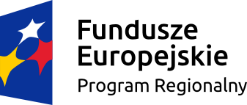 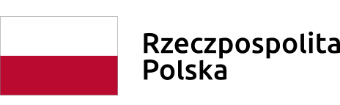 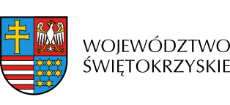 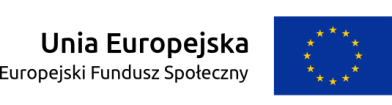 SEKCJA I 
INFORMACJE PODSTAWOWE SWZ OBOWIĄZKOWE DLA ZAMÓWIENIA PUBLICZNEGOlp.nazwaIlość szt.1Lampa bakteriobójcza  122Pulsoksymetr63Sterylizator14Defibrylator15Ssak mobilny16Aparat AMBU57. Nebulizator38Pompa infuzyjna dwustrzykawkowa109.Łóżko bariatryczne310.Wózki do transportu pacjentów333100000-1Urządzenia medyczne33120000-7  systemy rejestrujące i urządzenia badawcze33158300-5Urządzenia medyczne emitujące promieniowanie ultrafioletowe33191100-6Urządzeni sterylizujące33194110-0Pompy infuzyjne33192100-3Łóżka do użytku medycznego33193000-9Pojazdy inwalidzkie, wózki inwalidzkie i podobne urządzeniaNr kryteriumOpis kryteriów ocenyZnaczenie 1Cena brutto zadania…100%= 100pkt.Lp.KryteriumZnaczenie procentowe kryteriumMaksymalna ilość punktów jakie może otrzymać oferta za dane kryterium1Cena brutto dla danego zadania:Liczba punktów = Cn/Cb x 100Gdzie:- Cn – najniższa cena spośród wszystkich ofert nie odrzuconych- Cb – cena oferty badanej - 100 wskaźnik stały100%100pkt.SEKCJA IIINFORMACJE DODATKOWE SWZ OBOWIĄZKOWE DLA ZAMÓWIEŃO KTÓRYCH MOWA W ART. 275 PKT 1 UPZP1Lampa bakteriobójcza  12 szt2Pulsoksymetr6szt3Sterylizator1szt4Defibrylator1szt5Ssak mobilny1szt6Aparat AMBU5szt7Nebulizator3szt8Pompa infuzyjna dwustrzykawkowa10szt9Łózko bariatryczne3szt10Wózki do transportu pacjentów3szt